MOOSE LAKE POWER401 Douglas AvenueP.O. Box 418Moose Lake, MN 55767Telephone: 218-485-4100	Fax: 218-485-8729ELECTRIC SERVICE AGREEMENTTHIS AGREEMENT, made this _________ day of _______________________, 20______, between the Moose Lake Power, a Minnesota municipal electric utility, and ________________________________________, hereafter called “Customer”, in consideration for the covenants and promises made herein creates the obligation of the Moose Lake Power to furnish electric service and customer to pay for said electric service in accordance with the following terms and conditions.Electric service shall be furnished to Customer’s premises located at _______________________________________________, Moose Lake, in the County of Carlton and the State of Minnesota, described on Exhibit A, attached hereto (the “Premises”).This electric service shall be billed at the current applicable rate and class at the time the electric service is used or as approved by any regulating body having jurisdiction thereof.The parties hereto mutually agreed to abide by any and all applicable statutes and rules of the Minnesota Public Service Commission.This Agreement is not assignable to any other party without the express written consent of the Moose Lake Power.This Agreement shall be in full force and effect for the term above specified and each party shall be bound unless an express written release is executed by the party not requesting said release.Customer has received and agrees to abide by the Electric Service Regulations of Moose Lake Power.MOOSE LAKE POWER					       CUSTOMERBy: _______________________________      	   By: ______________________________Title ______________________________	MOOSE LAKE POWER401 Douglas AvenueP.O. Box 418Moose Lake, MN 55767Telephone: 218-485-4100	Fax: 218-485-8729ELECTRIC SERVICE AGREEMENTName:														Please list other adults in household (18 years and older):						______    Company Name (if applicable):										Service Address:												Billing Address:												Cell #:					            	Home #:						Email:							                                        Email Billing Yes 		Move in date: ___________________________________Do you:								Property use:Own:  									Residential: Rent:  		 Landlord:						Commercial:Driver’s License/ID #:					           Tax ID # (if applicable):	           ___      	CASH OR CHECK ONLY PLEASERESIDENTIAL METER DEPOSIT - (per ordinance #152): $100.00 or 2 month’s average, whichever is greaterCOMMERCIAL METER DEPOSIT – call office 218-485-4100I/we, the undersigned, agree to pay all costs for the requested service.Signature:										Date:			Check out our website to make a Payment or see other Payment Options: mooselakepower.com or cityofmooselake.net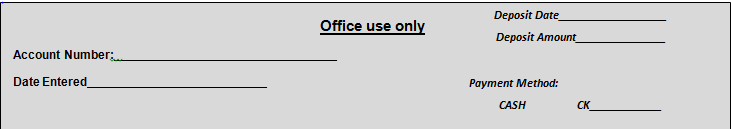 